Objednací listč. 35/21/7 Předmět objednávky 	Množství	Předpokl. cena Kč 	Celkem (s DPH): 	195 000,00 Kč Popis objednávky:Objednáváme rizikové kácení dřevin za pomoci jeřábu na fotbalovém stadionu Na Křemelce, dle nabídky ze dne 22.03.2021 za celkovou cenu konečnou 195.000 Kč. Zhotovitel není plátce DPH.Termín dodání : 6. 4. 2021 Bankovní spojení: ČSOB, a.s., č.ú.: 182050112/0300	IČ: 00251810	DIČ: CZ00251810Upozornění:	Na faktuře uveďte číslo naší objednávky.	Kopii objednávky vraťte s fakturou.	Schválil:	Xxxx Xxxx Xxxxxxxxx	vedoucí odboru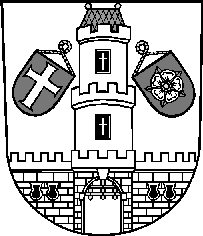 Město StrakoniceMěsto StrakoniceMěstský úřad StrakoniceOdbor majetkovýVelké náměstí 2386 01 StrakoniceVyřizuje:Xxxx Xxxx XxxxxxTelefon:383700325E-mail:xxxxxxxxxxxxxxxxxxxxDatum: 24. 3. 2021Dodavatel:Miroslav KopenecFr. Škroupa 545370 06  České BudějoviceIČ: 63292947 , DIČ:  Rizikové kácení dřevin na fotbalovém hřišti Na Křemelce1ks195 000,00